§424.  Voluntary water quality monitorsThe Commissioner of Environmental Protection may appoint voluntary water quality monitors to serve at the will and pleasure of the commissioner.  [PL 1973, c. 572, §1 (NEW).]Such monitors are authorized to take water samples and tests of the waters of this State at such times and at such places and in such manner as the commissioner directs and to forward such water samples and test results to the commissioner for analysis.  [RR 2021, c. 2, Pt. B, §234 (COR).]The commissioner is authorized to provide such monitors with such sampling materials and equipment as the commissioner determines necessary. Such equipment and materials at all times remain the property of the State and must be immediately returned to the commissioner upon the commissioner's direction.  [RR 2021, c. 2, Pt. B, §234 (COR).]Such monitors may not be construed to be employees of this State for any purpose.  [RR 2021, c. 2, Pt. B, §234 (COR).]The commissioner or the commissioner's representative shall conduct schools to instruct the monitors in the methods and techniques of water sample taking and issue to the monitors an identification card or certificate showing their appointment and training.  [RR 2021, c. 2, Pt. B, §234 (COR).]SECTION HISTORYPL 1973, c. 572, §1 (NEW). RR 2021, c. 2, Pt. B, §234 (COR). The State of Maine claims a copyright in its codified statutes. If you intend to republish this material, we require that you include the following disclaimer in your publication:All copyrights and other rights to statutory text are reserved by the State of Maine. The text included in this publication reflects changes made through the First Regular and First Special Session of the 131st Maine Legislature and is current through November 1, 2023
                    . The text is subject to change without notice. It is a version that has not been officially certified by the Secretary of State. Refer to the Maine Revised Statutes Annotated and supplements for certified text.
                The Office of the Revisor of Statutes also requests that you send us one copy of any statutory publication you may produce. Our goal is not to restrict publishing activity, but to keep track of who is publishing what, to identify any needless duplication and to preserve the State's copyright rights.PLEASE NOTE: The Revisor's Office cannot perform research for or provide legal advice or interpretation of Maine law to the public. If you need legal assistance, please contact a qualified attorney.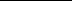 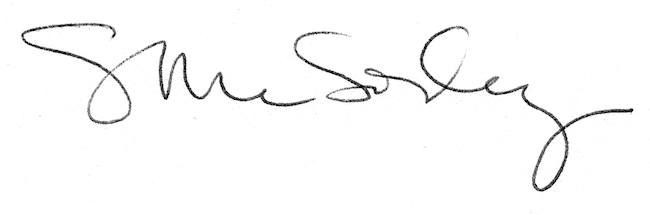 